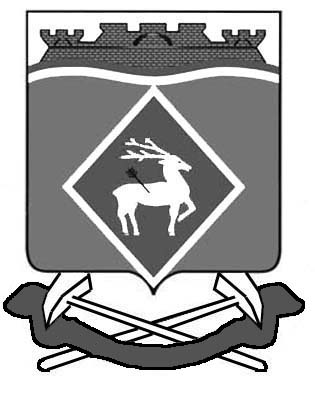 РОССИЙСКАЯ ФЕДЕРАЦИЯРОСТОВСКАЯ ОБЛАСТЬМУНИЦИПАЛЬНОЕ ОБРАЗОВАНИЕ«СИНЕГОРСКОЕ СЕЛЬСКОЕ ПОСЕЛЕНИЕ»АДМИНИСТРАЦИЯ СИНЕГОРСКОГО СЕЛЬСКОГО ПОСЕЛЕНИЯ ПОСТАНОВЛЕНИЕ  29.06.2023 г. № 130п. СинегорскийО  создании рабочей группы по профилактике и предотвращению чрезвычайных ситуаций с несовершеннолетними  на территорииСинегорского сельского поселения     В соответствии с п.1 Протокола 1-23 от 28.06.2023 координационного совета по проблемам семьи, женщин и детей при Администрации Белокалитвинского района,  Администрация Синегорского сельского поселения постановляет:Создать рабочую группу по профилактике и предотвращению чрезвычайных ситуаций с несовершеннолетними на территории Синегорского сельского поселения согласно приложению.Постановление вступает в силу с момента его подписания и подлежит размещению на официальном сайте Администрации.                3.    Контроль исполнения настоящего постановления оставляю за собой.Глава Администрации Синегорскогосельского поселения                                                                      А.В.ГвозденкоВерно:Заведующий сектором по общим и земельно-правовым вопросам                                                      С.П. БесединаПриложение                                                                                           к постановлению                                                                                                  Администрации Синегорского                                                                                              сельского поселения                                                                                                 от 29.06.2023 г. №  130 Состав рабочей  группыпо профилактике и предотвращению чрезвычайных ситуаций с несовершеннолетними на территории Синегорского сельского поселения Заведующий сектором по общим иземельно-правовым вопросам                                                     С.П. Беседина1.п/пФамилия, Имя, ОтчествоДолжность1.Гвозденко Александр ВладимировичГлава Администрации Синегорского сельского поселения2.Туриянская Светлана АнатольевнаВедущий специалист сектора муниципального хозяйства3.Шиманина Светлана АлександровнаСпециалист первой категории сектора муниципального хозяйства4.Голенко Наталья Анатольевна (по согласованию)Представитель МБОУ СОШ № 145.Свинарев Иван Андреевич (по согласованию)Участковый УУП ОМВД6.Кленин Геннадий ГеннадиевичДружинник добровольной народной дружины